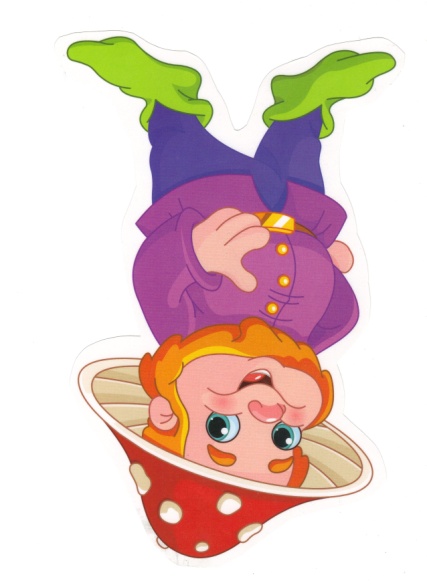 Grupa Krasnale –  29  kwietnia 2020r.    Witam wszystkie Krasnoludki !               Polska to mój dom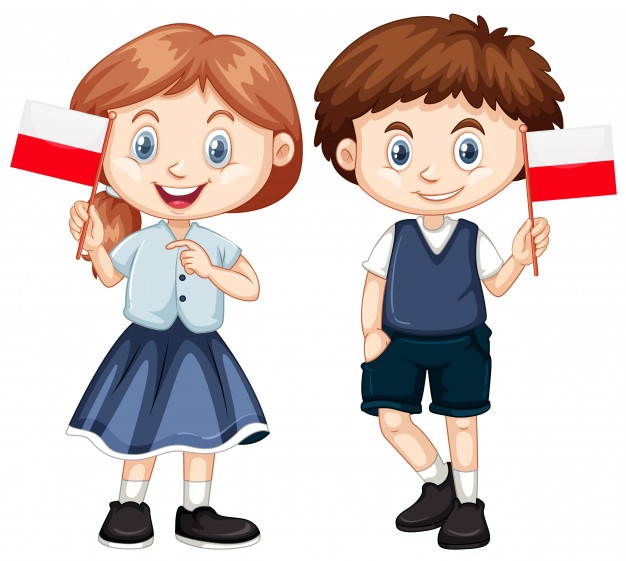 Temat dnia:    Polska to mój krajZajęcie I .    Propozycja zabawy ruchowej                 Gimnastyka z mamą, tatą„Zwiedzamy Polskę” – tworzymy pociąg i w takt muzyki „Jedzie pociąg” poruszamy się w różnych kierunkach„Dom ojczysty” – rozkładamy na podłodze kartki (miasta), przeskakujemy z kartki na kartkę, podając nazwę jakiegoś miasta„Mali żołnierze” – maszerujemy dookoła pokoju, na komendę padnij – kładziemy się na podłogę, na komendę powstań – wstajemy w pozycji na baczność„Gdzie mieszkasz?” – kucamy w domkach (kartki). Na hasło d na spacer podnoszą się i spacerują. Na hasło  do domu wracają na swoje miejsce.„Biało-czerwoni” – rzucamy do siebie piłkę, podając jakiś kolor. Gdy padnie nazwa biały lub czerwony – nie łapiemy piłki. Kto się pomyli robi 3 przysiady.	Zajęcie II	1 . Polska – słuchanie wiersza R. Przymusa oraz rozmowa na temat jego treści. 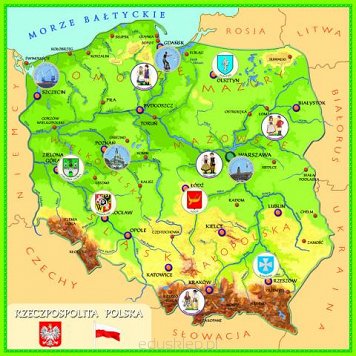 Polska – to taka kraina, która się w sercu zaczyna. Potem jest w myślach blisko,   w pięknej ziemi nad Wisłą. Jej ścieżkami chodzimy, budujemy, bronimy. Polska – Ojczyzna... Kraina,  która się w sercu zaczyna.  Rozmowa  na temat wiersza, dzieci mówią, o jakim kraju była mowa w wierszu, wyjaśniamy  słowa: ojczyzna, Wisła, kraina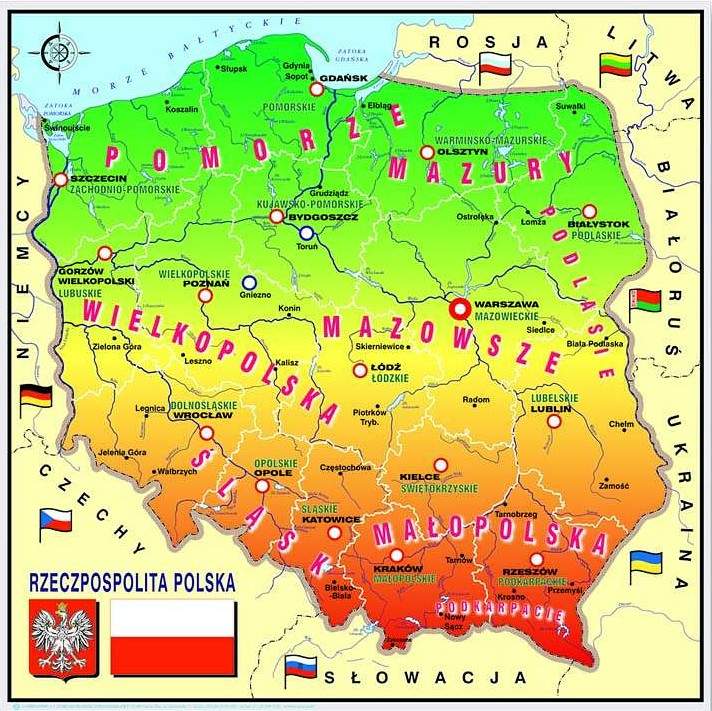                                       Mapa PolskiMazurek Dąbrowskiego – słuchanie hymnu Polski. Wyjaśnienie słowa hymn. Rozmowa o tym, dlaczego i kiedy go śpiewamy oraz jaką postawę należy wtedy przyjąć.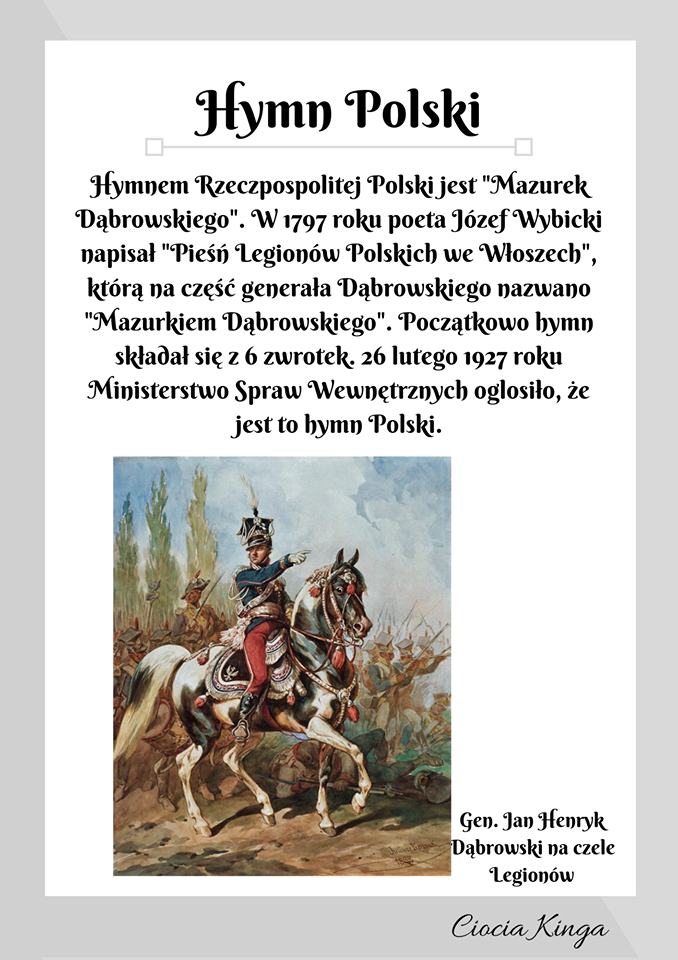 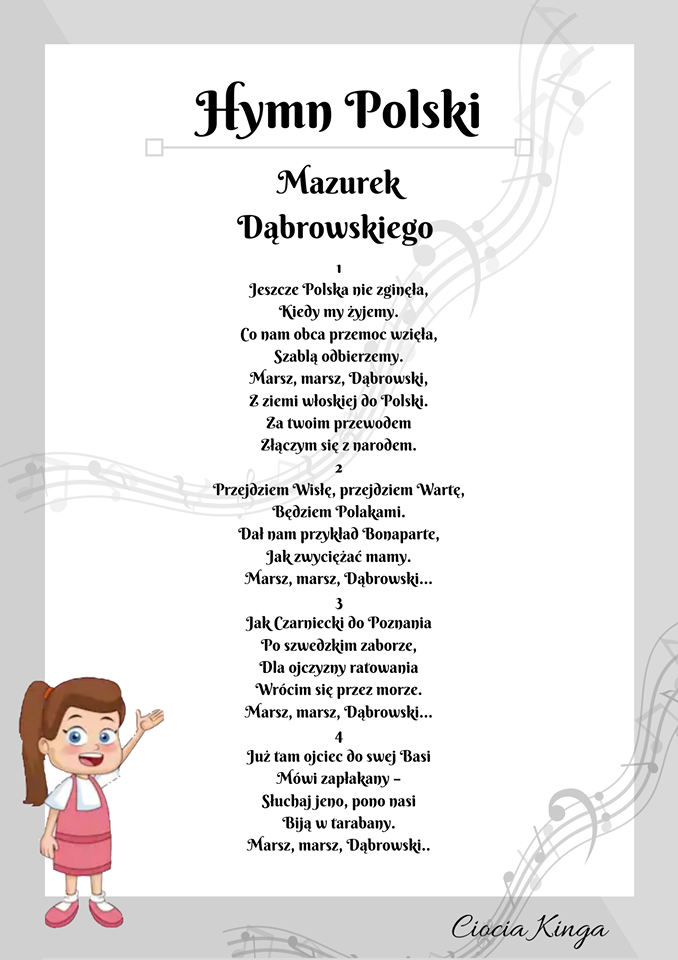 2. „Znam mój kraj” – zabawa dydaktyczna, podziel nazwy na sylaby   https://www.youtube.com/watch?v=Xv7DNwMDoAM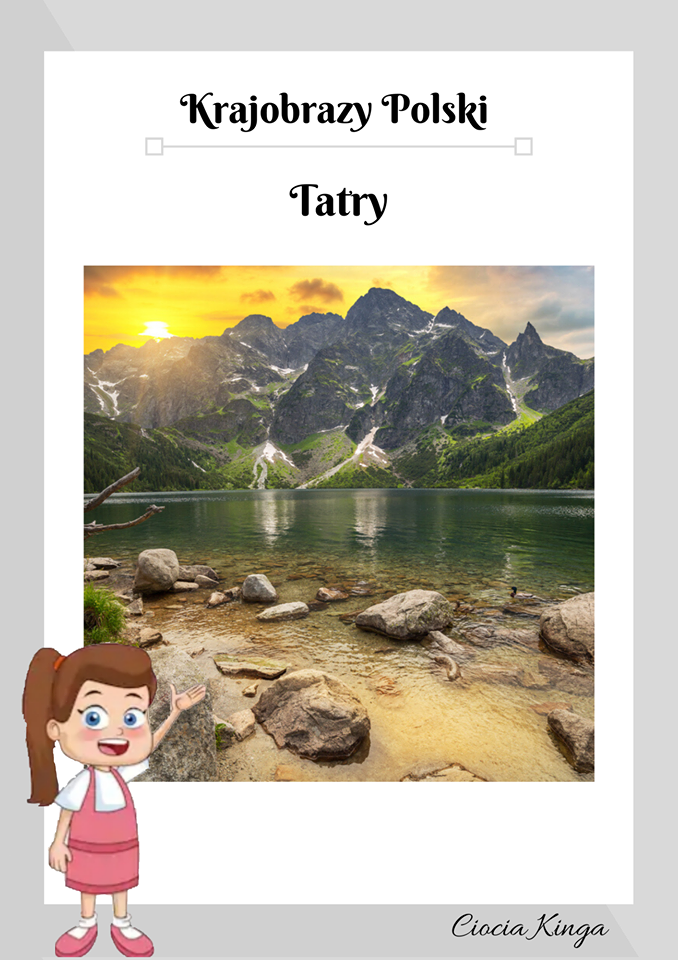 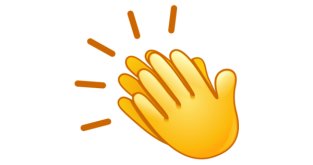          góry-   Tatry 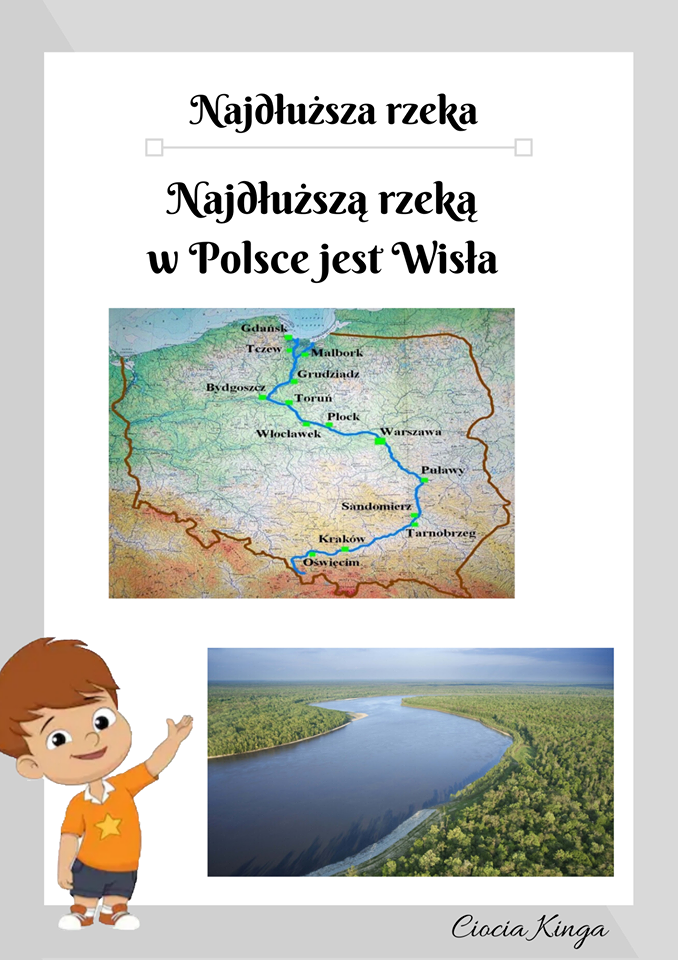                                           rzeka   -  Wisła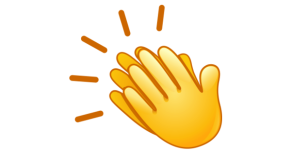 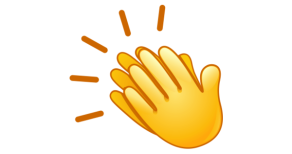 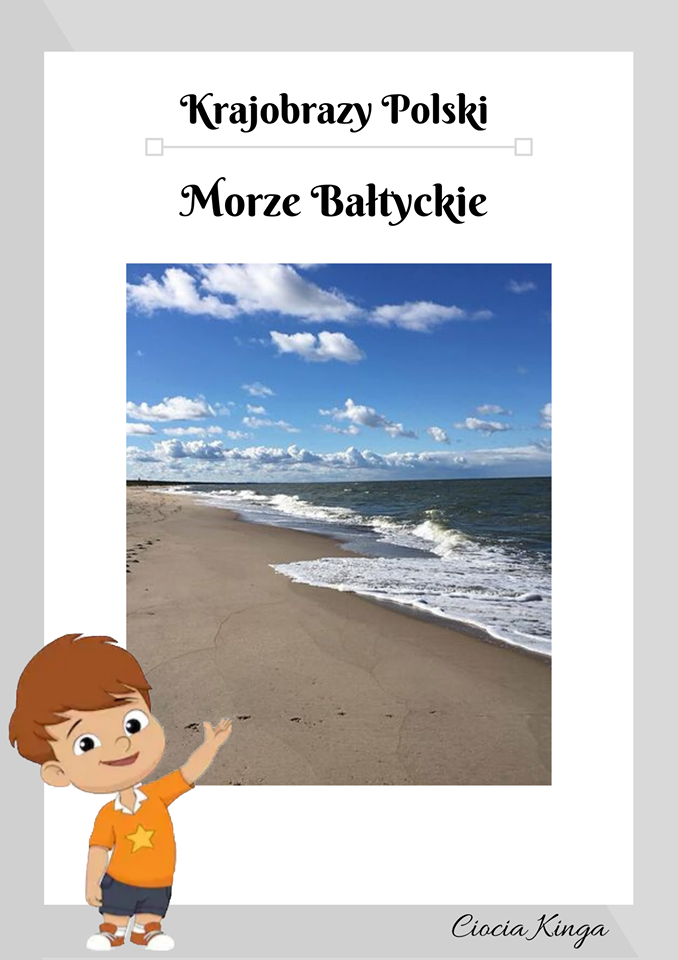                      Morze Bałtyckie 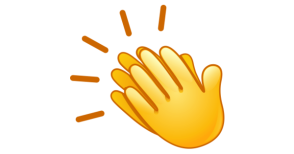 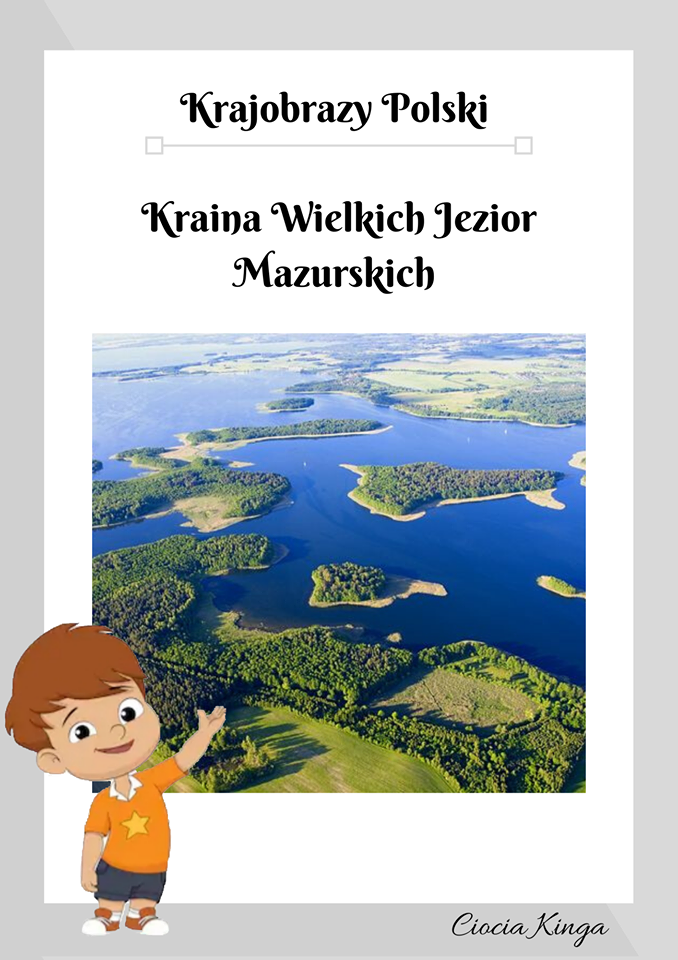                                 Mazury„Wycieczka pociągiem” wysłuchanie piosenki ,,Jesteśmy Polką i Polakiem”- -https://www.youtube.com/watch?v=plug6OIrxRM	„Mapa Polski” – puzzle. Składanie w całość pociętej na cztery części mapy konturowej Polski. Ćwiczenie analizy i syntezy wzrokowej, sklejanie  elementów  w całość i naklejają na kartki. • pocięte na cztery części mapy Polski, kartki, kleje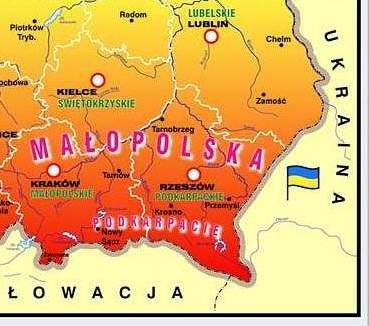 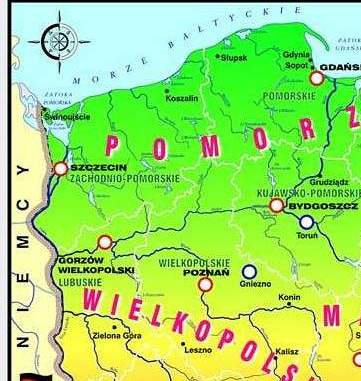 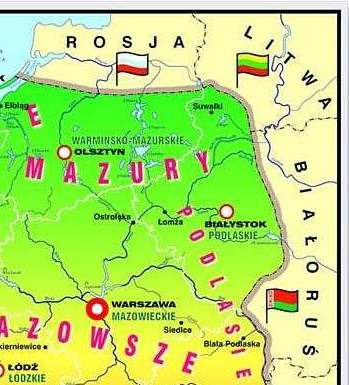 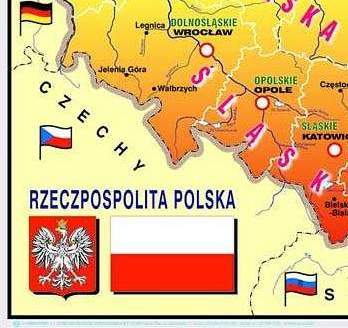  Polecam obejrzeć bajkę  pt. ,,Gniazdo Orła Białego  „ https://www.youtube.com/watch?v=yMWBZkLlaa0	Pokoloruj obrazek lub pomaluj farbami. 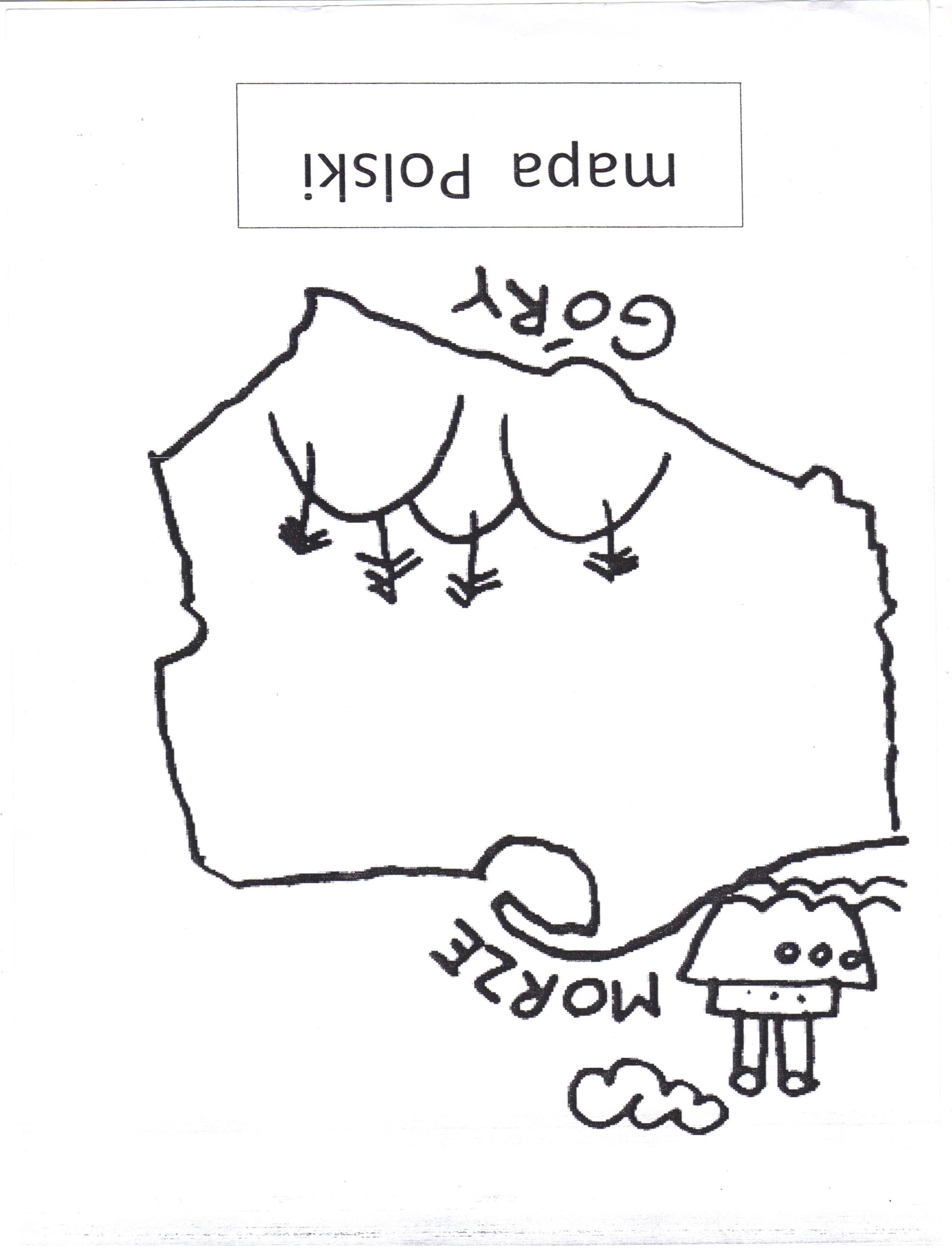 